О внесении изменений в постановление Правительства Чеченской Республики от 5 сентября 2017 года № 202В соответствии с постановлением Правительства Чеченской Республики от 3 сентября 2013 года № 217 «О Порядке разработки, утверждения, реализации и оценки эффективности государственных программ Чеченской Республики» Правительство Чеченской Республики П О С Т А Н О В Л Я Е Т:Внести в государственную программу Чеченской Республики «Формирование современной городской среды на территории Чеченской Республики», утвержденную постановлением Правительства Чеченской Республики от 5 сентября 2017 года № 202 (в редакции постановлений Правительства Чеченской Республики   от 28 декабря 2017 года  № 312, от  10 декабря 2018 года № 272, от 5 марта 2019 года № 42, от 2 апреля 2019 года № 62, от 27 ноября 2019 года № 235, от 10 апреля 2020 года № 72, от 3 ноября 2020 года № 321) (далее - Программа), следующие изменения:В паспорте Программы позицию «Объемы бюджетных ассигнований Программы» изложить в следующей редакции:В подпрограмму «Благоустройство дворовых и общественных территорий муниципальных образований Чеченской Республики» Программы (далее – Подпрограмма 1) внести следующие изменения:а) в паспорте Подпрограммы 1 позицию «Объемы и источники финансирования Подпрограммы» изложить в следующей редакции:б) в абзаце шестом раздела 1 «Сфера реализации Подпрограммы, основные проблемы, оценка последствий инерционного развития и прогноз ее развития» Подпрограммы 1 цифру «328» заменить цифрой «361»;в) таблицу № 1 «Адресный перечень общественных территорий, подлежащих благоустройству» приложения 5 «Адресный перечень общественных и дворовых территорий, объектов недвижимого имущества (включая объекты незавершенного строительства) и земельных участков, находящихся в собственности (пользовании) юридических лиц и индивидуальных предпринимателей, подлежащих благоустройству» Подпрограммы 1 изложить в новой редакции согласно приложению № 1 к настоящему постановлению.г) таблицу № 1 «Адресный перечень общественных территорий, подлежащих благоустройству в 2021 году» приложения 7 «Перечень общественных и дворовых территорий, подлежащих благоустройству в 2021 году в рамках государственной программы Чеченской Республики «Формирование современной городской среды на территории Чеченской Республики» Подпрограммы 1 изложить в новой редакции согласно приложению   № 2 к настоящему постановлению.	1.3. Приложения 1, 4 к Программе изложить в новой редакции согласно приложениям №№ 3, 4 к настоящему постановлению соответственно.	2. Настоящее постановление вступает в силу со дня его официального опубликования.Председатель Правительства                                                            М.М. Хучиев»;Приложение № 2к постановлению ПравительстваЧеченской Республикиот _____________ №_____«Таблица № 1Адресный перечень общественных территорий, подлежащих благоустройству в 2021 году»;                                                                                                             Приложение № 3к постановлению ПравительстваЧеченской Республикиот _____________ №_____Приложение № 1 к государственной программе Чеченской Республики «Формирование современной городской среды на территории Чеченской Республики»Сведенияо показателях (индикаторах) государственной программы, подпрограммгосударственной программы и их значениях»;Приложение № 4к постановлению ПравительстваЧеченской Республикиот _____________ №_____Ресурсное обеспечение и прогнозная (справочная) оценкарасходов на реализацию целей государственной программы по источникам финансирования»;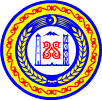 ПРАВИТЕЛЬСТВО ЧЕЧЕНСКОЙ РЕСПУБЛИКИ НОХЧИЙН РЕСПУБЛИКИН ПРАВИТЕЛЬСТВО ПОСТАНОВЛЕНИЕОбъемы бюджетных ассигнований ПрограммыОбщий объем финансирования Программы в 2018-2024 годах составит:за счет всех источников финансирования – 2 742 707,462 тыс. рублей в том числе:за счет средств федерального бюджета - 2 658 495, 900 тыс. рублей, из них по годам:2018 – 296 235,800 тыс. руб.;2019 – 529 943,600 тыс. руб.;2020 – 519 129,100 тыс. руб.;2021 – 541 460,400 тыс. руб.;2022 – 385 863,500 * тыс. руб.;2023 – 385 863,500* тыс. руб.;2024 –  0,000* тыс. руб.;за счет средств республиканского бюджета - 36 809,802  тыс. рублей, из них по годам:2018 - 15 591,365 тыс. руб.;2019 – 4 342,865 тыс. руб.;2020 – 5 243,729 тыс. руб.;2021 – 3 914,573 тыс. руб.;2022 – 3 858,635* тыс. руб.;2023 – 3 858,635* тыс. руб.;2024 – 0,000* тыс. руб.;	за счет средств местных бюджетов -47 401,760 тыс. рублей, из них по годам:2018 – 5 380,000 тыс. руб.;2019 – 31 404,493 тыс. руб.;2020 – 10 499,742 тыс. руб.;2021 – 39,573 * тыс. руб.;2022 – 38,976 * тыс. руб.; 2023 – 38,976 * тыс. руб.;2024 – 0,000* тыс. руб.; *объемы финансирования  применительно к периодам 2022-2024 годов будут уточняться в соответствии с доведенными лимитамифинансового обеспечения федерального проекта «Формирование комфортной городской средыОбъемы и источники финансирования ПодпрограммыОбщий объем финансирования Программы в 2018-2024 годах составит:за счет всех источников финансирования – 2 461 257,208 тыс. рублей в том числе:за счет средств федерального бюджета – 2 404 840,400 тыс. рублей, из них по годам:2018 – 292 580,300 тыс. руб.;2019 – 429 943,600 тыс. руб.;2020 – 519 129,100 тыс. руб.;2021 – 391 460,400 тыс. руб.;2022 – 385 863,500* тыс. руб.;2023 – 385 863,500* тыс. руб.;2024 – 0,000* тыс. руб.;за счет средств республиканского бюджета – 36 617,407 тыс. рублей, из них по годам:2018 -15 398,970 тыс. руб.;2019 – 4 342,865 тыс. руб.;2020 – 5 243,729 тыс. руб.;2021 – 3 914,573 тыс. руб.;2022 – 3, 858,635* тыс. руб.;2023 – 3, 858,635* тыс. руб.;2024 – 0,000* тыс. руб.; за счет средств местных бюджетов – 19 799,401 тыс. рублей, из них по годам:2018 - 0,000 тыс. руб.;2019 - 9 182,134 тыс. руб.;2020 - 10 499,742 тыс. руб.;2021 - 39,573 тыс. руб.;2022 - 38,976* тыс. руб.; 2023 - 38,976* тыс. руб.;2024 -  0,000* тыс. руб.; 	*объемы финансирования применительно к периодам 2022-2024 годов будут уточняться в соответствии с доведенными лимитамифинансового обеспечения федерального проекта «Формирование комфортной городской среды»Приложение № 1 к постановлению Правительства Чеченской Республикиот _____________ №_____ Приложение № 1 к постановлению Правительства Чеченской Республикиот _____________ №_____ «Таблица № 1Адресный перечень общественных территорий, подлежащих благоустройству«Таблица № 1Адресный перечень общественных территорий, подлежащих благоустройству«Таблица № 1Адресный перечень общественных территорий, подлежащих благоустройству«Таблица № 1Адресный перечень общественных территорий, подлежащих благоустройству№ п/п МОНаименование муниципального образования  Наименование и адресный перечень общественной территорииГод благоустройства  общественной территории, следующий за годом проведения рейтингового голосованияАчхой-Мартановский муниципальный районПарк, с.п. Ачхой-Мартан, ул. З. Бажаева2019 г. Ачхой-Мартановский муниципальный районПарк, с.п. Ачхой-Мартан, ул. Х. Нурадилова, от СОШ № 1 до ул. А.Кадырова2018 г. Ачхой-Мартановский муниципальный районЦентральная площадь, с.п. Ачхой-Мартан,                                                  ул. Х. Нурадилова (первый этап)2020 г.Ачхой-Мартановский муниципальный районПешеходная зона, с.п. Ачхой-Мартан, ул. Х.Исаева                            (от начала ул. А.Кадырова до ГКУ «Ачхой-Мартановское лесничество», ул. А.Кадырова 130)Ачхой-Мартановский муниципальный районУлица, с.п. Ачхой-Мартан, ул. Почтовая (первый этап)2020 г.Ачхой-Мартановский муниципальный районПешеходная зона, с.п. Ачхой-Мартан, ул. Х. Нурадилова (от ул. Первомайская до СОШ № 4)Ачхой-Мартановский муниципальный районЦентральная площадь, с.п. Ачхой-Мартан, ул. Почтовая (второй этап)2021 г.Ачхой-Мартановский муниципальный районЦентральная площадь, с.п. Ачхой-Мартан,                                       ул. Х. Нурадилова (второй этап)2021 г.Ачхой-Мартановский муниципальный районУлица, с.п. Ачхой-Мартан, ул. В.И. Чапаева                                     (от ул. Р.М. Асхабова по пер. Полежаева до кладбища)Ачхой-Мартановский муниципальный районУлица, с.п. Ачхой-Мартан, ул. И.С. Кунтаева                                 (от ул. Степная до ул. Х. Нурадилова)Ачхой-Мартановский муниципальный районУлица, с.п. Ачхой-Мартан, ул. Кунта-Хаджи                                   (от ул. М. Лермонтова до ул. М. Фрунзе)Ачхой-Мартановский муниципальный районУлица, с.п. Ачхой-Мартан, ул. М.Мамакаева                                   (от центрального моста до стадиона)2019 г. Ачхой-Мартановский муниципальный районУлица, с.п. Ачхой-Мартан, ул. Полежаева                                       (от ул. В.И. Чапаева до ул. Х. Хатаева)Ачхой-Мартановский муниципальный районУлица, с.п. Ачхой-Мартан, ул. Р.М. Асхабова                                 (от ул. Х. Нурадилова до ул. В.И. Чапаева)Ачхой-Мартановский муниципальный районУлица, с.п. Ачхой-Мартан, ул. Садовая                                                  (от ул. А. Кадырова до ул. Мира)Ачхой-Мартановский муниципальный районУлица, с.п. Ачхой-Мартан, ул. Степная                                                 (от ул. Х. Нурадилова до ул. И.С. Кунтаева)Ачхой-Мартановский муниципальный районул. А. Кадырова (от ул. Х. Нурадилова до СОШ № 3)Ачхой-Мартановский муниципальный районУлица, с.п. Ачхой-Мартан, ул. Школьная (от кругового кольца до ГУП «Ачхой-Мартановское ДРСУ»,                                    ул. Абуязида Тазуевича Харикова, 3Ачхой-Мартановский муниципальный районУлица, с.п. Катар-Юрт, ул. С.-М.Д. Корнукаева                                  (от ТЦ «Марьям» до СОШ № 4)Ачхой-Мартановский муниципальный районСпортивная площадка и детская зона с.п. Закан-Юрт, ул. Школьная, 60/12020 г.  Ачхой-Мартановский муниципальный районУлица, с.п. Самашки, ул. Кирова (от ул. Ленина до                            ул. Расковой)Ачхой-Мартановский муниципальный районДетская площадка, с.п. Самашки, ул. Алдамова б/н2020 г. Ачхой-Мартановский муниципальный районУлица, с.п. Ачхой-Мартан , ул. А. Кадырова (от старой поликлиники до медресе)Спортивная площадка, с.п. Хамби-Ирзи, ул. М. Эсамбаева2020 г.Спортивная площадка, с.п. Новый-Шарой, ул. А. Кадырова2020 г.Площадь, с.п. Ачхой-Мартан, ул. Почтовая (первый этап, продолжение)2020 г.Итого26Веденский муниципальный районАллея, с.п. Ведено, ул. А. Исаева2019 г. Веденский муниципальный районПарк, с.п. Ведено, Липовый парк им. А.Х. Кадырова2020 г.Веденский муниципальный районПешеходная зона, с.п. Ведено, ул. А.А. КадыроваВеденский муниципальный районПешеходная зона, с.п. Дышне-Ведено, ул. М. УшаеваВеденский муниципальный районПлощадь центральная, с.п. Ведено, пер. А-.Х. Кадырова2018 г. Веденский муниципальный районПлощадь, с.п. Гуни, ул. Ахмат-Хаджи КадыроваВеденский муниципальный районПлощадь, с.п. Махкеты, ул. А.-Х. КадыроваВеденский муниципальный районПлощадь, с.п. Селментаузен, ул. А.-Х Кадырова. Веденский муниципальный районПлощадь, с.п. Тевзана, ул. МечетнаяВеденский муниципальный районПлощадь, с.п. Хаттуни, ул. А.-Х. КадыроваВеденский муниципальный районПлощадь, с.п. Ца-Ведено, ул. А.Х. КадыроваВеденский муниципальный районПлощадь, с.п. Элистанжи, ул. А.-Х. КадыроваВеденский муниципальный районУлица, с.п. Ведено, ул. Исаева 2021 г.Итого13г. АргунПарк, (подъездная дорога к парку), ул. Шоссейная г. АргунПешеходная зона, ул. Г. Титоваг. АргунПруд, ул. С.И. Аксактемирова, 35,  при Парке Культуры2021 г. г. АргунУлица, С.И. Аксактемирова2020 г.г. АргунУлица, ул. А.А. Кадырова2020 г.г. АргунУлица, ул. Г. Титова2019 г. г. АргунУлица, ул. Мельничная2018 г. г. АргунСквер, ул. Выгоннаяг. АргунСтена, ул. Шоссейная, в центральной части города2020 г.Итого9г. ГрозныйМемориал, пр-т. А.А. Кадырова, «Мемориал погибшим в борьбе с терроризмом» (обустройство памятных мест)г. ГрозныйПарк «Черноречье», рядом с Грозненским водохранилищемг. ГрозныйПарк, напротив завода «Электроприбор»г. ГрозныйПарк, Старопромысловский район, ул. 36-й Участок2019 г. г. ГрозныйПарк, Старопромысловский район, ул. Коперника2019 г. г. ГрозныйПарк в пос. Алхан-чурт Ленинского районаг. ГрозныйПарк в пос. Гикало Октябрьского районаг. ГрозныйПарк, ул. Старопромысловское шоссег. ГрозныйПарк Материнской Славы, г. Грозный, ул. Трошева2018 г.г. ГрозныйПлощадь им. Абубакара Кадырова, пр-т. М.А. Эсамбаеваг. ГрозныйСквер, пр-т. А.А. Кадырова (Сквер Нурадилова, рядом с ГГНТУ, корпус № 2)2018 г. г. ГрозныйСквер у 22 школы, пр-т. А.А. Кадырова Грозный, (рядом МБОУ Лицей № 1 имени Н.А. Назарбаева)2018 г. г. ГрозныйСквер, пр-т. А.А. Кадырова, рядом с фондом                                   А.А. Кадырова2019 г. г. ГрозныйСквер, пр-т. А.А. Кадырова, рядом с Церковью "Храм Михаила Архангела"2019 г. г. ГрозныйСквер Журналистов, пр-т. В.В. Путина / ул. Н.А. Назарбаева2018 г. г. ГрозныйСквер, ул. 8-я линия, (поселок Ташкала), "Парк Национальной культуры имени Ахмата Кадырова"г. ГрозныйСквер, ул. А.А. Айдамирова (микрорайон Ипподромный)2019 г. г. ГрозныйСквер Учителей, ул. Академика М.Д. Миллионщикова, 67«а»2018 г. г. ГрозныйСквер, ул. Иванова городок, 2г. ГрозныйСквер, ул. имени Г.А. Угрюмова, рядом с Театрально-концертным заломг. ГрозныйСквер, ул. Краснофлотская, (рядом с Грозный-Сити)г. ГрозныйСквер, ул. Маяковского Городок, 132г. ГрозныйСквер, ул. Нефтемайск городок, Сквер  «Неизвестному солдату»2019 г. г. ГрозныйСквер, ул. С.Ш. Лорсанова / ул. Мира, Сквер «Грознефтегаз»2019 г. г. ГрозныйСквер, бульвар М.А. Эсамбаева (уст. пр-т. М.А. Эсамбаева), рядом с Управлением федерального казначейства по ЧРг. ГрозныйСквер, пр-кт. Мохаммеда Алиг. ГрозныйСквер, ул. Льва Яшина / ул. Умара Сайдаева.г. ГрозныйСквер, ул. С.Ш. Лорсанова (Набережная реки Сунжа)г. ГрозныйСквер у дворца культуры имени Шиты Эдилсултанова, Заводской район 2020 г.г. ГрозныйНабережная пос. Войково Октябрьского района 2020 г.г. ГрозныйПарк у речки пос. Пригородное Октябрьский район2020 г.г. ГрозныйПарк на пересечении улиц Ассиновская, Каякентская и                          ул. 8-го Марта 2020 г.г. ГрозныйПарк у СОШ 10 в г-ке Маяковского Старопромысловский район 2020 г.г. ГрозныйСквер в пос. Родина Ленинского района 2020 г.г. ГрозныйСквер по ул. Мичурина в пос. Калинина, Ленинский район 2020 г.г. ГрозныйСквер по ул. 13 Линия Старопромысловского района2020 г.г. ГрозныйНабережная  реки Сунжа, ул. Чадиева (от моста по ул. Субботников - до ул. Гвардейской)2021 г.г. ГрозныйУлица, проспект им. А-.Х. Кадырова (от ул. Лисицына)2021 г.г. ГрозныйУлица, ул. Ашхабадская2021 г.Итого39Грозненский муниципальный районМемориал, с.п. Петропавловское, ул. Колхозная /                             ул. Кирова (обустройство памятных мест)2018 г. Грозненский муниципальный районПлощадь, с.п. Первомайское, ул. Первомайская, перед МечетьюГрозненский муниципальный районПлощадка спортивная, п. Долинский, ул. Кадырова2018 г.Грозненский муниципальный районСквер, с.п. Алхан-Кала, ул. ИбрагимоваГрозненский муниципальный районСквер с.п. Алхан-Кала, ул. Новый поселок ДОКа2021 г.Грозненский муниципальный районСквер, с.п. Виноградное, ул. Виноградная, 402019 г.Грозненский муниципальный районСквер, с. Пролетарское, ул. Белозерская 2021 г. Грозненский муниципальный районСквер, с.п. Правобережное, ул. Садовая (упразднена) /        пер. Школьный2018 г.Грозненский муниципальный районПешеходная зона, с.п. Толстой-Юрт, ул. А. Кадырова2019 г. Грозненский муниципальный районПарк, с.п. Кень-Юрт, ул. Южная2020 г.Грозненский муниципальный районПарк, с.п. Побединское, пер. Парковый2021 г. Грозненский муниципальный районПешеходная зона, с. Центора-юрт, ул. Аксайская2021 г. Итого12Гудермесский муниципальный районПарк, г. Гудермес, ул. Кавказская, 522020 г.Гудермесский муниципальный районСквер, г. Гудермес, пр-т Терешковой, 12020 г.Гудермесский муниципальный районСквер, г. Гудермес, пр-т. Терешковой, 22021 г. Гудермесский муниципальный районЗона отдыха, г. Гудермес, ул. Белореченская 2020 г.Гудермесский муниципальный районПарк, г. Гудермес, ул. Кавказская, 52а2018 г. Гудермесский муниципальный районПлощадь, г. Гудермес, ж/д вокзалГудермесский муниципальный районСквер, г. Гудермес, ул. ФАД шоссе "Кавказ" М292019 г. Гудермесский муниципальный районУлица, г. Гудермес, пр-т. А. КадыроваГудермесский муниципальный районУлица, г. Гудермес, ул. Жигулевская2021 г. Гудермесский муниципальный районУлица, г. Гудермес, ул. ПроезжаяГудермесский муниципальный районУлица, г. Гудермес, ул. Х. Нурадилова2021 г. Итого11Итум-Калинский муниципальный районНабережная, с.п. Итум-Кали, ул. А.-Х. Кадырова, река2021 г. Итум-Калинский муниципальный районПарк, с.п. Итум-Кали, ул. А.Д. Имадаева2020 г.Итум-Калинский муниципальный районЗона отдыха, с.п. Итум-Кали, ул.Кадырова, ул.Узуева, ул.Исаева2019 г.Итум-Калинский муниципальный районПешеходная зона, с.п. Итум-Кали, ул. Х.А. ИсаеваИтум-Калинский муниципальный районПлощадка спортивная, с.п. Итум-Кали, ул. А.-Х. КадыроваИтум-Калинский муниципальный районПлощадка спортивная, с.п. Тазбичи, ул. ШкольнаяИтум-Калинский муниципальный районПлощадь центральная, с.п. Итум-Кали, ул. А.-Х. Кадырова2018 г. Итум-Калинский муниципальный районРодник, с.п. Тазбичи,  (обустройство водоема)Итум-Калинский муниципальный районСквер, с.п. Итум-Кали, ул. Х.А. ИсаеваИтого9Курчалоевский муниципальный районАллея, с.п. Майртуп, ул. А.А. Кадырова, 76Курчалоевский муниципальный районЗона отдыха, с.п. Курчалой, ул. Хусейна Магомедовича Магомедова (окраина, рядом с новой школой № 5 на 360 ученических мест)Курчалоевский муниципальный районУлица, г. Курчалой, А.А. Кадырова2020 г.Курчалоевский муниципальный районПарк, г. Курчалой, пр-т. Ахмата Кадырова (бывш.                      А.Х. Кадырова)2018 г. Курчалоевский муниципальный районПарк, г. Курчалой, ул. Маты Кишиевой2019 г. Курчалоевский муниципальный районПарк, с.п. Майртуп, ул. КироваКурчалоевский муниципальный районПешеходная зона, с.п. Бачи-Юрт, ул. А.А. КадыроваКурчалоевский муниципальный районПешеходная зона, с.п. Бачи-Юрт, ул. А.Р. КадыроваКурчалоевский муниципальный районПешеходная зона, с.п. Бачи-Юрт, ул. МайртупскаяКурчалоевский муниципальный районПешеходная зона, с.п. Гелдаган, ул. Ахмата Кадырова (устар. А.Х. Кадырова)2021 г. Курчалоевский муниципальный районПешеходная зона, с.п. Гелдаган, ул. ПионерскаяКурчалоевский муниципальный районПешеходная зона, с.п. Гелдаган, ул. Ш. МинкаеваКурчалоевский муниципальный районПешеходная зона, с.п. Илсхан-Юрт, ул. Шоссейная2020 г.Курчалоевский муниципальный районПешеходная зона, г. Курчалой ул. В.К. Касумова, 127Курчалоевский муниципальный районПешеходная зона, г. Курчалой, ул. А. Шерипова (первый этап)2019 г.Курчалоевский муниципальный районПешеходная зона, г. Курчалой, ул. А. Шерипова (второй этап)2021 г Курчалоевский муниципальный районПешеходная зона, г. Курчалой, ул. Бадрудди Исаевича ДжамухановаКурчалоевский муниципальный районПешеходная зона, г. Курчалой, ул. С. Ахматова2021 г. Курчалоевский муниципальный районПешеходная зона, г.Курчалой, ул. Т.-А. АдаеваКурчалоевский муниципальный районПешеходная зона, г. Курчалой, ул. Берса-Шейха Курчалоевский муниципальный районПешеходная зона, г. Курчалой, ул. У. СолтахановаКурчалоевский муниципальный районПешеходная зона, г. Курчалой, ул. Южная2020 г.Курчалоевский муниципальный районПешеходная зона, с.п. Майртуп, ул. А.А. Кадырова2021 г. Курчалоевский муниципальный районПешеходная зона, с.п. Майртуп, ул. А. ШериповаКурчалоевский муниципальный районПешеходная зона, с.п. Майртуп, ул. КироваКурчалоевский муниципальный районПешеходная зона, с.п. Хиди-Хутор, ул. А.-Х. КадыроваКурчалоевский муниципальный районПешеходная зона, с.п. Хиди-Хутор, ул. Л.А. ЕшуркаеваКурчалоевский муниципальный районПешеходная зона, с.п. Хиди-Хутор, ул. ЮжнаяКурчалоевский муниципальный районПешеходная зона, с.п. Цоци-Юрт, ул. Б.Э. Эдиева                      (бывш. Речная)Курчалоевский муниципальный районПешеходная зона, с.п. Цоци-Юрт, ул. Р.А. КадыроваКурчалоевский муниципальный районПешеходная зона, с.п. Ялхой-Мохк, ул. А.А. КадыроваКурчалоевский муниципальный районПешеходная зона, с.п. Илхсан-Юрт, ул. Висаитова2021 г.Курчалоевский муниципальный районПарковая зона, с.п. Ахмат-Юрт (бывш. Центарой),                     ул. С.-А.Ж. Эдельгириева2018 г. Курчалоевский муниципальный районПлощадка детская, с.п. Бачи-Юрт, ул. Ш.Т. КалиеваКурчалоевский муниципальный районПлощадка детская, с.п. Гелдаган, ул. Чомпара ХахаеваКурчалоевский муниципальный районПлощадка детская, с.п. Майртуп, ул. А. ШериповаКурчалоевский муниципальный районПлощадка детская, с.п. Майртуп, ул. ЮжнаяКурчалоевский муниципальный районПлощадка детская, с.п. Хиди-Хутор, ул. ВосточнаяКурчалоевский муниципальный районПлощадка детская, с.п. Цоци-Юрт, ул. Ахмат-Хаджи КадыроваКурчалоевский муниципальный районПлощадка игровая, с.п. Ялхой-Мохк, ул. А.А. КадыроваКурчалоевский муниципальный районПлощадка спортивная, с.п. Бачи-Юрт, ул. А.Р. КадыроваКурчалоевский муниципальный районПешеходная зона, г. Курчалой, ул. М. Шатаева2019 г. Курчалоевский муниципальный районПлощадка спортивная, с.п. Цоци-Юрт, ул. Ахмат-Хаджи КадыроваКурчалоевский муниципальный районПлощадка спортивная, с.п. Ялхой-Мохк, ул. А.А. КадыроваИтого4444Надтеречный муниципальный районЗона отдыха, с.п. Бено-Юрт, ул. им А.А. КадыроваНадтеречный муниципальный районЗона отдыха, с.п. Верхний-Наур (Лакха-Невре),                               ул. им. А.-Х. КадыроваНадтеречный муниципальный районПешеходная зона, с.п. Братское (Ногамерзин-Юрт), (региональная трасса) (первый этап)2018 г.Надтеречный муниципальный районПешеходная зона, с.п. Братское (Ногамерзин-Юрт), (региональная трасса) (второй этап)2020 г.Надтеречный муниципальный районПешеходная зона, с.п. Бено-Юрт, ул. ИсаеваНадтеречный муниципальный районПешеходная зона, с.п. Бено-Юрт, ул. им. А.А. КадыроваНадтеречный муниципальный районПешеходная зона, с.п. Бено-Юрт, ул. им. А.Г. ЗавгаеваНадтеречный муниципальный районПешеходная зона, с.п. Верхний-Наур (Лакха-Невре),             ул. 40 Лет ПобедыНадтеречный муниципальный районПешеходная зона, с.п. Верхний-Наур (Лакха-Невре),           вдоль трассы Моздок – ГрозныйНадтеречный муниципальный районПешеходная зона, с.п. Гвардейское (Элин-Юрт),                          ул. А.А. КадыроваНадтеречный муниципальный районПешеходная зона, с.п. Гвардейское (Элин-Юрт),                             ул. ДальняяНадтеречный муниципальный районПешеходная зона, с.п. Гвардейское (Элин-Юрт),                                 ул. ТорговаяНадтеречный муниципальный районПешеходная зона, с.п. Зебир-Юрт, ул. Х.М. ИсраиловаНадтеречный муниципальный районПешеходная зона, с.п. Знаменское (Чулг-Юрт),                                ул. ДальняяНадтеречный муниципальный районПешеходная зона, с.п. Знаменское (Чугул-Юрт),                                    ул. Дени АрсановаНадтеречный муниципальный районПешеходная зона, с.п. Знаменское (Чулг-Юрт),                                ул. ДзержинскогоНадтеречный муниципальный районПешеходная зона, с.п. Знаменское (Чулг-Юрт),                                   ул. МосковскаяНадтеречный муниципальный районПешеходная зона, с.п. Знаменское (Чулг-Юрт),                                 ул. Ш. ХасановаНадтеречный муниципальный районПешеходная зона, с.п. Калаус  (Банкин-Юрт),                                    ул. им. Я. ЦамаеваНадтеречный муниципальный районПешеходная зона, с.п. Калаус  (Банкин-Юрт), ул. ЮжнаяНадтеречный муниципальный районПешеходная зона, с.п. Комарово  (1амт-отар),                                 ул. Х. НурадиловаНадтеречный муниципальный районПешеходная зона, с.п. Комарово  (1амт-отар), ул. ШкольнаяНадтеречный муниципальный районПешеходная зона, с.п. Мекен-Юрт, ул. АртезианскаяНадтеречный муниципальный районПешеходная зона, с.п. Мекен-Юрт, ул. ГаражнаяНадтеречный муниципальный районПешеходная зона, с.п. Мекен-Юрт, ул. им. Братьев КадиевыхНадтеречный муниципальный районПешеходная зона, с.п. Мекен-Юрт, ул. им. Сайди ДутаеваНадтеречный муниципальный районПешеходная зона, с.п. Мекен-Юрт, ул. ОктябрьскаяНадтеречный муниципальный районПешеходная зона, с.п. Мекен-Юрт, ул. СтроительнаяНадтеречный муниципальный районПешеходная зона, с.п. Надтеречное (Лаха-Невре), ул. Ленина                 2018 г.Надтеречный муниципальный районПешеходная зона, с.п. Подгорное (Мекен-Отар),                           ул. А.А. КадыроваНадтеречный муниципальный районПешеходная зона, с.п. Подгорное  (Мекен-Отар),                               ул. им. Шейха-Дени АрсановаНадтеречный муниципальный районПлощадка спортивная, с.п. Верхний-Наур, ул. Садовая2021 г. Надтеречный муниципальный районПлощадка спортивная, с.п. Гвардейское (Элин-Юрт),                       ул. ЮбилейнаяНадтеречный муниципальный районПлощадка спортивная, с.п. Зебир-Юрт, ул. Х.М. Исраилова Надтеречный муниципальный районПлощадка спортивная, с.п. Калаус  (Банкин-Юрт),                          ул. А.А. КадыроваНадтеречный муниципальный районПлощадка спортивная, с.п. Комарово  (1амт-отар),                         ул. Х. Нурадилова2021 г Надтеречный муниципальный районПлощадка спортивная, с.п. Надтеречное (Лаха-Невре), окраина селаНадтеречный муниципальный районПлощадь, с.п. Бено-Юрт, ул. Х.ИсаеваНадтеречный муниципальный районПлощадь № 1, с.п. Верхний-Наур (Лакха-Невре), ул. НоваяНадтеречный муниципальный районПлощадь № 2, с.п. Верхний-Наур (Лакха-Невре), ул. НоваяНадтеречный муниципальный районПлощадь, с.п. Гвардейское (Элин-Юрт), ул. ТорговаяНадтеречный муниципальный районПлощадь, с.п. Горагорск, ул. Центральный городокНадтеречный муниципальный районПлощадь, с.п. Калаус  (Банкин-Юрт), ул. А.А. КадыроваНадтеречный муниципальный районПлощадь, с.п. Надтеречное (Лаха-Невре), ул. ГагаринаНадтеречный муниципальный районУлица, с.п. Надтеречное (Лаха-Невре), ул. Дзержинского (центральная улица)Надтеречный муниципальный районУлица, с.п. Зебир-Юрт, ул. А.А. Кадырова (улица центральная)Надтеречный муниципальный районУлица, с.п. Знаменское (Чулг-Юрт), ул. А. Кадырова                       (1 часть) (улица центральная)Надтеречный муниципальный районУлица, с.п. Знаменское (Чулг-Юрт), ул. А. Кадырова                       (2 часть) (улица центральная)2019 г. Надтеречный муниципальный районДетская площадка, с.п. Знаменское, микрорайон им.А.Х.Кадырова, №12019 г.Надтеречный муниципальный районДетская площадка, с.п. Знаменское, микрорайон им.А.Х.Кадырова, №22019 г.Надтеречный муниципальный районДетская площадка, с.Мекен-Юрт, ул. им. А.А.Кадырова2018 г.Надтеречный муниципальный районДетская площадка, с.Подгорное, ул. им. А.А. Кадырова  2018 г.Надтеречный муниципальный районДетская площадка, с.Зебир-Юрт, ул.Х.М. Исраилова  2018 г.Надтеречный муниципальный районУлица, с.п. Мекен-Юрт, ул. им. А.А. Кадырова (улица центральная)Надтеречный муниципальный районПешеходная зона, с.п. Надтеречное, ул. Октябрьская2021 г.Надтеречный муниципальный районДетская площадка, с.п. Горагорское, ул. Новый городок 2021 г. Итого56Наурский  муниципальный районАллея, с.п. Наурское, ул. Х. Батырова2019 г. Наурский  муниципальный районПарк, с.п. Мекенское, ул. Школьная2020 г.Наурский  муниципальный районПешеходная зона, ст. Наурская, ул.И.Дугучиева2019 г.Наурский  муниципальный районПарк, с.п. Рубежненское, ул. ЛенинаНаурский  муниципальный районУлица, с.п. Алпатовское, ул. Вокзальная (улица центральная)Наурский  муниципальный районУлица, с.п. Ищерское, ул. Советская (улица центральная)Наурский  муниципальный районУлица, с.п. Наурское, ул. А.-Х. Кадырова (улица центральная)Наурский  муниципальный районУлица, ст.Наурская, ул.Октябрьская2018 г.Наурский  муниципальный районСпортивная площадка, с. Левобережное, ул. Титова2020 г. Наурский  муниципальный районСпортиваня площадка, ст. Савельевская, ул. Октябрьская 2020 г.Наурский  муниципальный районУлица, ст. Наурская, ул. Притеречная2021 г.Наурский  муниципальный районПарк, с.п. Рубежное, ул. Советская2021 г.Наурский  муниципальный районПарк, ст. Калиновская, ул. Кооперативная 2021 г. Итого13Ножай-Юртовский муниципальный районСквер, с.п. Алхан, ул. А.А. Кадырова2019 г. Ножай-Юртовский муниципальный районСквер, с.п. Замай-Юрт2020 г.Ножай-Юртовский муниципальный районСквер, с.п. Мескеты, ул. А.А. Кадырова 2г2019 г. Ножай-Юртовский муниципальный районУлица, с.п. Ножай-Юрт, ул. А.А. Кадырова, 152 (улица центральная)Ножай-Юртовский муниципальный районЦентральная площадь, с.п. Пачу, ул. А.А. Кадырова2018 г.Ножай-Юртовский муниципальный районСквер, с. п. Шовхал-Берды, ул. Молодежная2021 г. Итого6Серноводский муниципальный районНабережная, с.п. Серноводское, ул. Калинина, ул. Мазаева, ул. Гуциева, рекаСерноводский муниципальный районПарк, с.п. Ассиновское, ул. Бакиной2019 г. Серноводский муниципальный районУлица, с.п. Ассиновское, ул. А. Кадырова (улица центральная)2018 г. Серноводский муниципальный районУлица, с.п. Серноводское, ул. А. Кадырова, ул. Гагарина (улица центральная)Серноводский муниципальный районУлица, с.п. Серноводское, ул. Висаитова М.А. (улица центральная)2020 г.Серноводский муниципальный районУлица, с.п. Серноводское, ул. им. Кунта-Хаджи Кишиева, ул. МичуринаСерноводский муниципальный районНабережная, с.п. Серноводское, набережная прилегающая к ул. М.А. Висаитова2021 г. Итого7Урус-Мартановский муниципальный районНабережная, г. Урус-Мартан, ул. А.-Х.С. Яндарова, река МартанкаУрус-Мартановский муниципальный районСквер, г. Урус-Мартан, по ул. С-Х. Яндарова2018 г.Урус-Мартановский муниципальный районПлощадь центральная, г. Урус-Мартан, ул. А.-Х. Кадырова и С.Х. Яндарова2021 г. Урус-Мартановский муниципальный районОбъект спортивный, с.п. Алхан-Юрт, ул. Х. Кайхаева, б/нУрус-Мартановский муниципальный районПарк, г. Урус-Мартан, ул. имени Ахмат-Хаджи КадыроваУрус-Мартановский муниципальный районПешеходная зона,  г. Урус-Мартан, ул. Горная, до СОШ № 42019 г. Урус-Мартановский муниципальный районПешеходная зона, г. Урус-Мартан ул. Мохади Шимаева2019 г. Урус-Мартановский муниципальный районПешеходная зона, г. Урус-Мартан, ул. Звездная, до СОШ № 42019 г. Урус-Мартановский муниципальный районПешеходная зона, г. Урус-Мартан,                                                        ул. имени Ахмат-Хаджи Кадырова2019 г.Урус-Мартановский муниципальный районПешеходная зона, г. Урус-Мартан, ул. Некрасова,                               до СОШ № 72020 г.Урус-Мартановский муниципальный районПешеходная зона, г. Урус-Мартан, ул. Хож-Ахмеда Кадырова 2020 г. Урус-Мартановский муниципальный районПешеходная зона, с.п. Алхазурово, ул. А. СулеймановаУрус-Мартановский муниципальный районПешеходная зона, с.п. Алхазурово, ул. А. ШериповаУрус-Мартановский муниципальный районПешеходная зона, с.п. Алхан-Юрт, ул. Р. ВахитоваУрус-Мартановский муниципальный районПлощадка детская, с.п. Алхан-Юрт, ул. Д.-Ш. АрсановаУрус-Мартановский муниципальный районПлощадка детская, с.п. Гой-Чу, ул. Северная2021 г. Урус-Мартановский муниципальный районПлощадка спортивная № 1, с.п. Гойты, ул. А. Магомадова, б/нУрус-Мартановский муниципальный районПлощадка спортивная № 2, с.п. Гойты, ул. А. Магомадова, б/нУрус-Мартановский муниципальный районПлощадка спортивная, г. Урус-Мартан, ул. Н. Усамова (бывш. Объездная)2021 г.Урус-Мартановский муниципальный районПлощадка спортивная, с.п. Гойты, ул. Горная, б/нУрус-Мартановский муниципальный районПлощадка спортивная, с.п. Рошни-Чу,                                                   ул. Д.Н. ДенисултановаУрус-Мартановский муниципальный районПлощадка спортивная, с.п. Рошни-Чу, ул. Х. НурадиловаУрус-Мартановский муниципальный районПлощадь, с.п. Алхазурово, ул. А.А. Кадырова, 4Урус-Мартановский муниципальный районПлощадь, с.п. Гехи-Чу, ул. Кадырова А.-Х., 80Урус-Мартановский муниципальный районПлощадь, с.п. Шалажи, ул. А.-Х. Кадырова, 12Урус-Мартановский муниципальный районПлощадь, с.п. Шалажи, ул. Таштемира Эльдарханова, 27аУрус-Мартановский муниципальный районТерритория здания, с.п. Гойское, ул. И. Зулкарниева, прилегает к зданию Медресе и ФАПУрус-Мартановский муниципальный районУлица, г. Урус-Мартан, ул. имени Ахмат-Хаджи Кадырова, (улица центральная)Урус-Мартановский муниципальный районУлица, с.п. Гойское, ул. Комсомольская (улица центральная)Урус-Мартановский муниципальный районУлица, с.п. Мартан-Чу, ул. А.А. Кадырова (улица центральная)Урус-Мартановский муниципальный районУлица, с.п. Рошни-Чу, ул. Д.Н. Денисултанова (улица центральная)Итого31Шалинский муниципальный районПешеходная зона, г. Шали, ул. Суворова2020 г.Шалинский муниципальный районМемориал, г. Шали, в направлении с.п. Агишты, Мемориал - Г1азота Кешнаш (обустройство памятных мест)Шалинский муниципальный районНабережная, г. Шали, пер. Речной (от мечети                                      до СОШ № 6), рекаШалинский муниципальный районНабережная, г. Шали, ул. Речная (район Райвоенкомата), река2019 г. Шалинский муниципальный районОбъект спортивный , г. Шали, Ипподром (скаковое поле)Шалинский муниципальный районУлица, г. Шали, ул. А.Х. Кадырова 2020 г. Шалинский муниципальный районУлично-дорожная сеть, г. Шали, ул. Школьная 72018 г.Шалинский муниципальный районПарк, г. Шали, ул. Учительская2018 г.Шалинский муниципальный районПешеходная зона, г. Шали, ул. Советская,2021 г.Шалинский муниципальный районПешеходная зона, г. Шали, ул. Ивановская, 2021 г.Шалинский муниципальный районПешеходная зона, г. Шали, ул. Набережная2021 г. Итого11Шаройский муниципальный районМемориал, с.п. Кенхи, ул. Центральная (обустройство памятных мест)Шаройский муниципальный районПарк, с.п. Химой, ул. М.А. АмаеваШаройский муниципальный районПлощадь центральная, с.п. Кири, ул. МираШаройский муниципальный районПлощадь центральная, с.п. Химой, ул. А.-Х. КадыроваШаройский муниципальный районПлощадь центральная, с.п. Химой, ул. М. Мусалова2018 г. Шаройский муниципальный районПешеходная зона, с.п. Шарой, ул. А.-Х. Кадырова (центральная улица дорога к исторической крепости)2020 г.Шаройский муниципальный районСквер, с.п. Кенхи, ул. А.-Х. Кадырова2019 г.Шаройский муниципальный районОстановка, с.п. Химой, ул. А.-Х. Кадырова2021 г.Шаройский муниципальный районОстановка, с.п. Шарой, ул. А.-Х. Кадырова2021 г.Шаройский муниципальный районОстановка, с.п. Кири, ул. А.-Х. Кадырова 2021 г. Итого10Шатойский муниципальный районВодный объект, с.п. Асланбек-Шерипова, (с.п. Хани-Кали, упразднено), ул. Школьная (обустройство водного объекта)Шатойский муниципальный районОстановочный комплекс, с.п. Вашендарой, ул. ЛеснаяШатойский муниципальный районОстановочный комплекс, с.п. Шатой Шатойский муниципальный районОстановочный комплекс, с. Борзой, ул. В. Мучарова2018 г.Шатойский муниципальный районОстановочный комплекс, Памятоевское с/поселение, с. Груш-корт, ул. Медигова2018 г.Шатойский муниципальный районОстановочный комплекс, с.п. Асланбек-Шерипова,                       (с.п. Хани-Кали, упразднено), ул. Школьная2018 г.Шатойский муниципальный районПарк, с.п. Шатой, ул. Абубакара Хулаевича Хубаева, 5 (бывш. Дагестанская)Шатойский муниципальный районПарк, с. Шатой, ул. Э. Алиева, (парк им. А. Шерипова)2020 г. Шатойский муниципальный районПешеходная зона, с.п. Асланбек-Шерипова, (с.п. Гатин-Кали, упразднено), ул. ШкольнаяШатойский муниципальный районПешеходная зона, с.п. Борзой, ул. В. МучароваШатойский муниципальный районПешеходная зона, с.п. Борзой, ул. М. ТунгаеваШатойский муниципальный районПешеходная зона, с.п. Зоны, ул. С. Гайсултанова 2020 г.Шатойский муниципальный районПешеходная зона, с.п. Лаха-Варанды, ул. А. Кадырова2020 г.Шатойский муниципальный районПешеходная зона и остановочный комплекс,                                      с. Пионерское, ул. А. Кадырова2020 г.Шатойский муниципальный районПешеходная зона, с.п. Шатой, ул. Эрисхана АлиеваШатойский муниципальный районПлощадка детская, с.п. Борзой, ул. М. ТунгаеваШатойский муниципальный районПлощадка спортивная, с.п. Асланбек-Шерипова,                             (с.п. Гатин-Кали, упразднено), ул. ШкольнаяШатойский муниципальный районПлощадка спортивная, с.п. Памятой, ул. А. ДжабраиловаШатойский муниципальный районПлощадка спортивная, с. Памятой, ул. Центральная2019 г.Шатойский муниципальный районПлощадь для парковки, с.п. Асланбек-Шерипова,                       (с.п. Хани-Кали, упразднено), ул. ПочтоваяШатойский муниципальный районПлощадь центральная, с.п. Асланбек-Шерипова,                            (с.п. Хани-Кали, упразднено), ул. ШкольнаяШатойский муниципальный районУлица, с.п. Шатой, ул.  Гугаева2018 г.Шатойский муниципальный районУлица, с.п. Бекум-Кали, ул. Вагапова (улица центральная)Шатойский муниципальный районУлица, с.п. Вашендарой, ул. Лесная (улица центральная)Шатойский муниципальный районУлица, с.п. Вярды, ул. Демильханова (улица центральная)Шатойский муниципальный районПешеходная зона, с.п. Шатой, ул им. А-Х. Кадырова2018 г.Шатойский муниципальный районУлица, с.п. Шатой, ул. А. Кадырова2021 г. Итого27Шелковской муниципальный районПарк, с.п. БороздиновскоеШелковской муниципальный районПарк, с.п. Гребенское, ул. А. АйдамироваШелковской муниципальный районПарк, с.п. Дубовское, ул. Станиславского2019 г. Шелковской муниципальный районПарк, с.п. Курдюковское, пер. ЮжныйШелковской муниципальный районПарк, с.п. Старо-Щедринское, ул. СоветскаяШелковской муниципальный районДетская площадка, с.п. Харьковское, ул. Советская2020 г. Шелковской муниципальный районПарк, с.п. Шелкозаводское, ул. Парковая2021 г. Шелковской муниципальный районПешеходная зона, с.п. Воскресеновское, ул. им С. М. Атюгеева2021 г. Шелковской муниципальный районПешеходная зона, ст. Гребенская, ул. А. Айдамирова 2020 г.Шелковской муниципальный районПешеходная зона, с.п. Дубовское, пер. Огородный2020 г.Шелковской муниципальный районПешеходная зона, с.п. Коби, ул. Центральная 2020 г.Шелковской муниципальный районПешеходная зона, с.п. Курдюковское, ул. БратскаяШелковской муниципальный районПешеходная зона, с.п. Курдюковское, ул. СайдулаеваШелковской муниципальный районПешеходная зона, с.п. Ново-Щедринское, ул. ЛенинаШелковской муниципальный районПешеходная зона, с.п. Ново-Щедринское, ул. Ленина,                  ул. СоветскаяШелковской муниципальный районПешеходная зона, с.п. Старо-Щедринское, ул. Советская, ул. КапчеринаШелковской муниципальный районПешеходная зона, с.п. Червленная-Узловая, ул. ГагаринаШелковской муниципальный районПешеходная зона, с.п. Червленная-Узловая, ул. ПушкинаШелковской муниципальный районПешеходная зона, ст. Гребенская, ул. Революционная, А. Айдамирова2019 г.Шелковской муниципальный районПешеходная зона, ст. Шелковская, ул. Комсомольская2018 г.Шелковской муниципальный районПешеходная зона, ст. Шелковская, ул. Озерная2018 г.Шелковской муниципальный районПешеходная зона, ст. Шелковская, ул. Советская2019 г.Шелковской муниципальный районПешеходная зона, ст. Шелковская, ул. Мира2020 г.Шелковской муниципальный районПешеходная зона, ст. Шелковская, ул. Шоповалова2020 г.Шелковской муниципальный районПлощадка спортивная, ст. Ново-Щедринская2020 г.Шелковской муниципальный районПлощадка спортивная, с.п. Сары-Су 2020 г.Шелковской муниципальный районПлощадка спортивная, ст. Старо-Щедринская2020 г.Шелковской муниципальный районПлощадка спортивная, с.п. Ораз-Аул, ул. МираШелковской муниципальный районПлощадка спортивная, с.п. Курдюковское, пер. Южный2019 г.Шелковской муниципальный районПлощадка спортивная, с.п. Каргалинское, ул. Баррикадная2019 г. Шелковской муниципальный районПлощадка спортивная, с.п. Коби, ул. ПолеваяШелковской муниципальный районПлощадка спортивная, с.п. Старогладовское, ул. ВорошиловаШелковской муниципальный районПлощадка спортивная, ст.Старогладовская, ул. Советская2019 г.Шелковской муниципальный районПлощадка спортивная, ст. Шелкозоводская2020 г.Шелковской муниципальный районПлощадь центральная, с.п. Сары-Су, ул. ПервомайскаяШелковской муниципальный районСпортивная площадка, с.п. Харьковское, ул. Советская2021 г.Шелковской муниципальный районСпортивная площадка, с.п. Воскресеновское, ул. Атюгеева2021 г. Итого37ВСЕГО361№ п/п МОНаименование муниципального образованияНаименование общественной территорииАчхой-Мартановский муниципальный районЦентральная площадь, с.п. Ачхой-Мартан, ул. Почтовая (второй этап)Ачхой-Мартановский муниципальный районЦентральная площадь, с.п. Ачхой-Мартан,  ул. Х. Нурадилова (второй этап)ИТОГО:2Веденский муниципальный районУлица, с.п. Ведено, ул. ИсаеваИТОГО:1г. АргунПруд, ул. С.И. Аксактемирова, 35,  при Парке КультурыИТОГО:1г. ГрозныйНабережная  реки Сунжа, ул. Чадиева (от моста по ул. Субботников - до ул. Гвардейской)г. ГрозныйУлица, проспект им. А-Х. Кадырова (от ул. Лисицына)г. ГрозныйУлица, ул. АшхабадскаяИТОГО:3Грозненский муниципальный районПарк, с.п. Побединское, пер. ПарковыйГрозненский муниципальный районПешеходная зона, С. Центора-юрт, ул. АксайскаяГрозненский муниципальный районСквер с.п. Алхан-Кала, ул. Новый поселок ДОКаГрозненский муниципальный районСквер, с. Пролетарское, ул. Белозерская ИТОГО:4Гудермесский муниципальный районСквер, г. Гудермес, пр-т. Терешковой, 2Гудермесский муниципальный районУлица, г. Гудермес, ул. ЖигулевскаяГудермесский муниципальный районУлица, г. Гудермес, ул. Х. НурадиловаИТОГО:3Итум-Калинский муниципальный районНабережная, с.п. Итум-Кали, ул.А.-Х. Кадырова, рекаИТОГО:1Курчалоевский муниципальный районПешеходная зона, с.п. Илсхан-Юрт, ул. ВисаитоваКурчалоевский муниципальный районПешеходная зона, с.п. Гелдаган, ул. Ахмата Кадырова                                (бывш. А.Х. Кадырова)Курчалоевский муниципальный районПешеходная зона, с.п. Курчалой, ул. А. ШериповаКурчалоевский муниципальный районПешеходная зона, с.п. Майртуп, ул. А.А. КадыроваКурчалоевский муниципальный районПешеходная зона, с.п. Курчалой, ул. С. АхматоваИТОГО:5Надтеречный муниципальный районПлощадка спортивная, с.п. Верхний-Наур, ул. СадоваяНадтеречный муниципальный районПлощадка спортивная, с.п. Комарово (1амт-отар), ул. Х. НурадиловаНадтеречный муниципальный районПешеходная зона, с.п. Надтеречное, ул. ОктябрьскаяНадтеречный муниципальный районДетская площадка, с.п. Горагорское, ул. Новый городокИТОГО:4Наурский  муниципальный районУлица, ст. Наурская, ул. ПритеречнаяНаурский  муниципальный районПарк, с.п. Рубежное, ул. СоветскаяНаурский  муниципальный районПарк, ст. Калиновская, ул. КооперативнаяИТОГО:3Ножай-Юртовский муниципальный районСквер, с. п. Шовхал-Берды, ул. МолодежнаяИТОГО:1Серноводский муниципальный районНабережная, с.п. Серноводское, набережная, прилегающая к   ул. М.А. ВисаитоваИТОГО:1Урус-Мартановский муниципальный районЦентральная площадь,  г. Урус-Мартан, А.-Х. Кадырова                                      и С.Х. ЯндароваУрус-Мартановский муниципальный районПлощадка спортивная, г. Урус-Мартан, ул. Н. Усамова (бывш. Объездная)Урус-Мартановский муниципальный районДетская площадка, с.п. Гой-Чу, ул. СевернаяИТОГО:3Шалинский муниципальный районПешеходная зона, г. Шали, ул. НабережнаяШалинский муниципальный районПешеходная зона, г. Шали, ул. Советская,Шалинский муниципальный районПешеходная зона, г. Шали, ул. Ивановская, ИТОГО:3Шаройский муниципальный районОстановка, с.п. Кири, ул. А.-Х. КадыроваШаройский муниципальный районОстановка, с.п. Химой, ул. А.-Х. КадыроваШаройский муниципальный районОстановка, с.п. Шарой, ул. А.-Х. КадыроваИТОГО:3Шатойский муниципальный районУлица, с.п. Шатой, ул. А. КадыроваИТОГО:1Шелковской муниципальный районСпортивная площадка, с.п. Харьковское, ул. СоветскаяШелковской муниципальный районПарк, с.п. Шелкозаводское, ул. ПарковаяШелковской муниципальный районПешеходная зона, с.п. Воскресеновское, ул. им С.М. АтюгееваШелковской муниципальный районСпортивная площадка, с.п. Воскресеновское, ул. АтюгееваИТОГО:4ВСЕГО:43№Показатель (индикатор) наименованиеЕдиница измеренияЗначение показателя по годамЗначение показателя по годамЗначение показателя по годамЗначение показателя по годамЗначение показателя по годамЗначение показателя по годамЗначение показателя по годам№Показатель (индикатор) наименованиеЕдиница измерения20182019202020212022202320241Подпрограмма 1 «Благоустройство  дворовых и общественных территорий муниципальных образований Чеченской Республики»1.1Количество благоустроенных дворовых территорий многоквартирных домов муниципальных образований Единица96------1.2Количество благоустроенных общественных территорий муниципальных образований Единица33------1.3Доля проектов благоустройства дворовых территорий, реализованных с трудовым участием граждан, заинтересованных организаций от общего числа проектов, реализованных в рамках муниципальных программ формирования современной городской среды на 2018-2024 годыПроцент100------11.4Количество реализованных проектов благоустройства, представленных в Минстрой России для включения в Федеральный реестр лучших реализованных практик (проектов) по благоустройству составит не менее 2 единиц в год  Единица2222222 1.5Прирост среднего индекса качества городской среды по Чеченской Республике по отношению к 2019 годуПроцент-059152026 1.6Индекс качества городской среды по Чеченской Республике-150157164173180189 1.7Доля объема закупок оборудования, имеющего российское происхождение, в том числе оборудования, закупаемого при выполнении работ, в общем объеме оборудования, закупленного в рамках реализации мероприятий государственных (муниципальных) программ современной городской средыПроцент-0090909090 1.8Доля городов с благоприятной городской средой от общего количества городов Чеченской Республики (индекс качества городской среды выше 50%)Процент-173333335050 1.9Количество городов с благоприятной городской средой  Единица-122233 1.10Доля граждан, принявших участие в решении вопросов развития городской среды от общего количества граждан в возрасте от 14 лет, проживающих в муниципальных образованиях Чеченской Республики, на территории которых реализуются проекты по созданию комфортной городской среды Процент-10,21215202530 1.11Количество благоустроенных общественных территорий Единица-39821241561892262Подпрограмма 2 «Обустройство мест массового отдыха населения (городских парков)»2.1Количество обустроенных мест массового отдыха населения (городских парков) Единица1------  2.2Реализованы проекты победителей Всероссийского конкурса лучших проектов создания комфортной городской среды в малых городах и исторических поселенияхЕдиница-113333«Приложение 4 к государственной программе Чеченской Республики «Формирование современной городской среды на территории Чеченской Республики»Наименование государственной программы, подпрограммы, мероприятий (региональных, ведомственных проектов)ГРБС(ответственный исполнитель, соисполнитель, участник)Источник финансирования (наименования источников финансирования)Оценка расходов по годам реализации государственной программы (тыс. рублей)Оценка расходов по годам реализации государственной программы (тыс. рублей)Оценка расходов по годам реализации государственной программы (тыс. рублей)Оценка расходов по годам реализации государственной программы (тыс. рублей)Оценка расходов по годам реализации государственной программы (тыс. рублей)Оценка расходов по годам реализации государственной программы (тыс. рублей)Оценка расходов по годам реализации государственной программы (тыс. рублей)Оценка расходов по годам реализации государственной программы (тыс. рублей)Наименование государственной программы, подпрограммы, мероприятий (региональных, ведомственных проектов)ГРБС(ответственный исполнитель, соисполнитель, участник)Источник финансирования (наименования источников финансирования)Всего20182019202020212022202320241234567891011Государственная программа «Формирование современной городской среды на территории Чеченской Республики»Минстрой и ЖКХ ЧРОрганы местного самоуправления МО ЧРвсего, в том числе по отдельным источникам финансирования:2 742 707,462317 207,165565 690,958534 872,571545 414,546389 761,111389 761,1110,000Государственная программа «Формирование современной городской среды на территории Чеченской Республики»Минстрой и ЖКХ ЧРОрганы местного самоуправления МО ЧРфедеральный бюджет2 658 495,900296 235,800529 943,600519 129,100541 460,400385 863,500385 863,5000,000Государственная программа «Формирование современной городской среды на территории Чеченской Республики»Минстрой и ЖКХ ЧРОрганы местного самоуправления МО ЧРреспубликанский бюджет36 809,80215 591,3654 342,8655 243,7293 914,5733 858,6353 858,6350,000Государственная программа «Формирование современной городской среды на территории Чеченской Республики»Минстрой и ЖКХ ЧРОрганы местного самоуправления МО ЧРсредства муниципальных районов и городских округов Чеченской Республики47 401,7605 380,00031 404,49310 499,74239,57338,97638,9760,000Подпрограмма 1«Благоустройство дворовых и общественных территорий муниципальных образований Чеченской Республики»всего, в том числе по отдельным источникам финансирования:2 461 257,208307 979,270443 468,599534 872,571395 414,546389 761,111389761,1110,000Подпрограмма 1«Благоустройство дворовых и общественных территорий муниципальных образований Чеченской Республики»федеральный бюджет2 404 840,400292 580,300429 943,600519 129,100391 460,400385 863,500385 863,5000,000Подпрограмма 1«Благоустройство дворовых и общественных территорий муниципальных образований Чеченской Республики»республиканский бюджет36 617,40715 398,9704 342,8655 243,7293 914,5733 858,6353 858,6350,000Подпрограмма 1«Благоустройство дворовых и общественных территорий муниципальных образований Чеченской Республики»средства муниципальных районов и городских округов Чеченской Республики19 799,4010,0009 182,13410 499,74239,57338,97638,9760,000Мероприятие 1.1. Предоставление субсидий бюджетам муниципальных образований из бюджета Чеченской Республики, в том числе за счет субсидий из федерального бюджета, на реализацию мероприятий по благоустройству дворовых и общественных территорий муниципальных образованийМинстрой и ЖКХ ЧРОрганы местного самоуправления МО ЧРвсего, в том числе по отдельным источникам финансирования:2 461 257,208307 979,270443 468,599534 872,571395 414,546389 761,111389 761,1110,000Мероприятие 1.1. Предоставление субсидий бюджетам муниципальных образований из бюджета Чеченской Республики, в том числе за счет субсидий из федерального бюджета, на реализацию мероприятий по благоустройству дворовых и общественных территорий муниципальных образованийМинстрой и ЖКХ ЧРОрганы местного самоуправления МО ЧРфедеральный бюджет2 404 840,400292 580,300429 943,600519 129,100391 460,400385 863,500385 863,5000,000Мероприятие 1.1. Предоставление субсидий бюджетам муниципальных образований из бюджета Чеченской Республики, в том числе за счет субсидий из федерального бюджета, на реализацию мероприятий по благоустройству дворовых и общественных территорий муниципальных образованийМинстрой и ЖКХ ЧРОрганы местного самоуправления МО ЧРреспубликанский бюджет36 617,40715 398,9704 342,8655 243,7293 914,5733 858,6353 858,6350,000Мероприятие 1.1. Предоставление субсидий бюджетам муниципальных образований из бюджета Чеченской Республики, в том числе за счет субсидий из федерального бюджета, на реализацию мероприятий по благоустройству дворовых и общественных территорий муниципальных образованийМинстрой и ЖКХ ЧРОрганы местного самоуправления МО ЧРсредства муниципальных районов и городских округов Чеченской Республики19 799,4010,0009 182,13410 499,74239,57338,97638,9760,000Подпрограмма 2 «Обустройство мест массового отдыха населения (городских парков)» в рамках регионального проекта «Формирование комфортной городской среды на территории Чеченской Республики»всего, в том числе по отдельным источникам финансирования:281 450,2549 227,895122 222,3590,000150 000,0000,0000,0000,000Подпрограмма 2 «Обустройство мест массового отдыха населения (городских парков)» в рамках регионального проекта «Формирование комфортной городской среды на территории Чеченской Республики»федеральный бюджет253 655,5003 655,500100 000,0000,000150 000,0000,0000,0000,000Подпрограмма 2 «Обустройство мест массового отдыха населения (городских парков)» в рамках регионального проекта «Формирование комфортной городской среды на территории Чеченской Республики»республиканский бюджет192,395192,3950,0000,0000,0000,0000,0000,000Подпрограмма 2 «Обустройство мест массового отдыха населения (городских парков)» в рамках регионального проекта «Формирование комфортной городской среды на территории Чеченской Республики»средства муниципальных районов и городских округов Чеченской Республики27 602,3595380,00022222,3590,0000,0000,0000,0000,000Мероприятие 2.1. Предоставление субсидий бюджетам муниципальных образований из бюджета Чеченской Республики, в том числе за счет субсидий из федерального бюджета, на реализацию мероприятий по обустройству мест массового отдыха населения (городских парков) муниципальных образованийМинстрой и ЖКХ ЧРОрганы местного самоуправления МО ЧРвсего, в том числе по отдельным источникам финансирования:3 927,8953 927,8950,0000,0000,0000,0000,0000,000Мероприятие 2.1. Предоставление субсидий бюджетам муниципальных образований из бюджета Чеченской Республики, в том числе за счет субсидий из федерального бюджета, на реализацию мероприятий по обустройству мест массового отдыха населения (городских парков) муниципальных образованийМинстрой и ЖКХ ЧРОрганы местного самоуправления МО ЧРфедеральный бюджет3 655,5003 655,5000,0000,0000,0000,0000,0000,000Мероприятие 2.1. Предоставление субсидий бюджетам муниципальных образований из бюджета Чеченской Республики, в том числе за счет субсидий из федерального бюджета, на реализацию мероприятий по обустройству мест массового отдыха населения (городских парков) муниципальных образованийМинстрой и ЖКХ ЧРОрганы местного самоуправления МО ЧРреспубликанский бюджет192,395192,3950,0000,0000,0000,0000,0000,000Мероприятие 2.1. Предоставление субсидий бюджетам муниципальных образований из бюджета Чеченской Республики, в том числе за счет субсидий из федерального бюджета, на реализацию мероприятий по обустройству мест массового отдыха населения (городских парков) муниципальных образованийМинстрой и ЖКХ ЧРОрганы местного самоуправления МО ЧРсредства муниципальных районов и городских округов Чеченской Республики80,00080,0000,0000,0000,0000,0000,0000,000Мероприятие 2.2. Предоставление средств государственной поддержки из федерального бюджета бюджетам субъектов Российской Федерации для поощрения муниципальных образований – победителей Всероссийского конкурса лучших проектов  создания комфортной городской средыМинстрой и ЖКХ ЧРОрганы местного самоуправления МО ЧРвсего, в том числе по отдельным источникам финансирования:277 522,3595 300,000122 222,3590,000150 000,0000,0000,0000,000Мероприятие 2.2. Предоставление средств государственной поддержки из федерального бюджета бюджетам субъектов Российской Федерации для поощрения муниципальных образований – победителей Всероссийского конкурса лучших проектов  создания комфортной городской средыМинстрой и ЖКХ ЧРОрганы местного самоуправления МО ЧРфедеральный бюджет250 000,0000,000100 000,0000,000150 000,0000,0000,0000,000Мероприятие 2.2. Предоставление средств государственной поддержки из федерального бюджета бюджетам субъектов Российской Федерации для поощрения муниципальных образований – победителей Всероссийского конкурса лучших проектов  создания комфортной городской средыМинстрой и ЖКХ ЧРОрганы местного самоуправления МО ЧРреспубликанский бюджет0,0000,0000,0000,0000,0000,0000,0000,000Мероприятие 2.2. Предоставление средств государственной поддержки из федерального бюджета бюджетам субъектов Российской Федерации для поощрения муниципальных образований – победителей Всероссийского конкурса лучших проектов  создания комфортной городской средыМинстрой и ЖКХ ЧРОрганы местного самоуправления МО ЧРсредства муниципальных районов и городских округов Чеченской Республики27 522,3595300,00022 222,3590,0000,0000,0000,0000,000